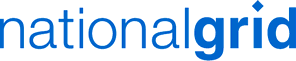 Interconnector User GuidanceVersion 3Why do I need to sign agreements with National Grid?As an Interconnector User you are deemed to be using the National Electricity Transmission System (NETS) due to the onward transmission from the interconnector to the NETS, therefore Interconnector Users should sign a bilateral agreement (Use of System Offer) to use the system and accede to the Connection and Use of System Code (CUSC). Admission as a CUSC Party is a requirement to ensure compliance with Grid Code obligations.You can find the latest copy of the Grid Code at:http://www.nationalgrid.com/uk/Electricity/Codes/gridcode/gridcodedocs/The process of gaining use of the NETS and acceding to the CUSC is explained below.What agreements do I need?If you are not already a CUSC Party, you will need a CUSC Accession Agreement. The CUSC sets out the principal rights and obligations in relation to connection and use of the NETS. A summary, the full CUSC and further information relating to the CUSC can be found at: http://www2.nationalgrid.com/UK/Industry-information/Electricity-codes/CUSC/The-CUSC/As an Interconnector User you will need an Interconnector Use of System Offer and Confirmation Notice. This will confirm the party’s use of the NETS.  I am already trading on an interconnector. Do I need to sign another agreement?As you are already trading on another interconnector you would have already signed a CUSC Accession Agreement and a Use of System Interconnector User Agreement. Therefore, you do not need to apply again to trade on a different interconnector. If you have not previously signed both agreements please refer to question four below.What forms do I need to complete?You should complete and sign the exhibits to the CUSC below, which can be found on our website:  http://www2.nationalgrid.com/UK/Industry-information/Electricity-codes/CUSC/The-CUSC/5.1	Use of System Application (Exhibit F of the CUSC)5.2	CUSC Accession Agreement (Exhibit A of the CUSC)5.3	Use of System Offer and Confirmation Notice (Exhibit G of the CUSC)Please sign and return 2 copies of each of the Use of System Interconnector Offer and Confirmation Notice and the CUSC Accession Agreement. Only one copy of the Use of System Application should be completed. The CUSC Accession Agreement and use of the National Electricity Transmission System pursuant to the CUSC as indicated in the Confirmation Notice are only effective in accordance with their terms once they have been signed (or executed in the case of the CUSC Accession Agreement) and dated by National Grid. One copy of each of the agreements will then be returned to you for your records.Please note that Clause 9 of the CUSC Accession Agreement states that if your organisation is not a company incorporated under the Companies Act 1985, you will need to provide National Grid with an address in Great Britain which can receive CUSC notifications on your behalf.How much will it cost?The Use of System Application has a £5000 + VAT fixed fee. These fees are set out in the Statement of Use of System Charges and are reviewed periodically. Issue 10 is the current Statement, which you can find at.Statement of Use of System Charges | National GridAfter National Grid receives your Use of System Application we will send you an invoice. Details describing how to pay will be included at the bottom of the invoice.How do I apply?Please return the completed forms to: Customer Services Manager,National Grid,Warwick Technology Park,Gallows Hill, WarwickCV34 6DAYou may also email an electronic form to: Transmissionconnections@nationalgrid.comHow long will the process take?When we receive the completed Use of System Application and the application fee, we will arrange to have your Offer documents signed for and on behalf of National Grid.  One copy of each of the countersigned agreements will be returned to you for your records.Are we liable for Transmission Network Use of System (TNUoS) or Balancing Services Use of System (BSUoS) charges?No. Interconnector Users are no longer liable for BSUoS or TNUoS charges following the implementation of ‘CMP202 Revised treatment of BSUoS charges for lead parties of Interconnector BM Units’ in August 2012 and ‘GB ECM-26 Review of Interconnector Charging Arrangements’ in 2010 respectively.Who can I contact?If you have any questions or need any advice please contact our Customer Services team:E-mail: Transmissionconnections@nationalgrid.com Phone: 01926 654634